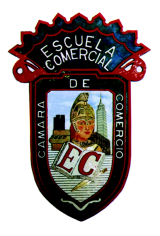 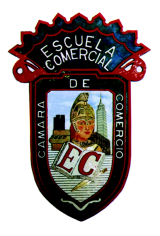 TEMA DEL DIA 24 de ENE  - CLASE 89 -   INTERCAMBIO CULTURAL OBJETIVO: El alumno Conocerá la importancia de estudiar en el extranjero .INSTRUCCIONES.Lee la información que se te envía, analízala y subraya lo más importante. Las preguntas contestarán en clase ya que para no perder el interés en la misma solo estoy enviando una síntesis de la clase.         DESARROLLO DEL TEMA:El intercambio cultural, alternativa de América Latina al turismo de siempreEl intercambio cultural es una  alternativa al turismo tradicional y animará a sus  visitantes a mezclarse con sus comunidades nativas, disfrutar de su hospitalidad, descubrir su gastronomía o conocer sus tradiciones.

En Varios países, como  Perú, Ecuador , República Dominicana y México se han presentados propuestas en las que el intercambio cultural con las comunidades nativas, de costumbres milenarias, y su relación con el privilegiado entorno en el que viven, adquieren una especial relevancia.En ese sentido se ha apostado por el turismo rural.

"Se trata de la posibilidad de hacer turismo y vivir una experiencia, ver el modo de vida de los nativos, una experiencia de intercambio cultural, en medio de un privilegiado entorno natural",  Se explicó.
Pero los viajes tradicionales de intercambio cultural , son aquellos en donde estudiantes de un país, viajan a otro para realizar estudios profesionales, maestrías e idiomas se logra asíl :Amplíar tus horizontesCursos de idiomas en más de 50 destinos internacionales o preparatoria en el extranjero.Estudia en el extranjero desde 2 semanas hasta más de un añoVive en alguna de las ciudades más importantes del mundo, en un destino costero o en una pequeña localidad de encantoAventura urbanaVive y estudia en las ciudades más populares de Canadá, Estados Unidos, Europa y AsiaParís, Chicago, Singapur y muchos más.Enfoque culturalVisita los museos y disfruta de la arquitectura de las ciudades más emblemáticas del mundo. Londres, Tokio, Cambridge, Barcelomuchos más.Playa y surfSumérgete en el estilo de vida costero lleno de surf y mar en nuestros destinos más soleadosLos Ángeles, Brighton, Miami, Niza y mmás.Escuelas en campusEstudia y vive en un campus de estilo universitario con acceso al centro de la ciudad.DESTINOS MÁS POPULARESPreguntas del tema:1. indica la importancia de estudiar en otro país2.  ¿qué es el intercambio cultural?3.  Menciona los países que en latino américa participan más en este tipo de intercambios4. ¿Qué tipo de experiencia puede  realizar cuando viaja al extranjero? 5.  indica el viaje de aventura UrbanaTEMA DEL DIA 25 Enero  – CLASE  90-91 –FOLKLORE, DIVISAS Y PAZ SOCIAL OBJETIVO: El alumno conocerá que es el folklore y su reelevancia. INSTRUCCIONES.Lee la información que se te envía, analízala y subraya lo más importante. Las preguntas contestarán en clase ya que para no perder el interés en la misma solo estoy enviando una síntesis de la clase.  Desarrollo del tema FolcloreEl folclore,[1] folclor o folklore (del inglés folk, «pueblo» y lore, «acervo», «saber» o «conocimiento»)[2] es el conjunto de artesanías, bailes, chistes, costumbres, cuentos, historias orales, leyendas, música, proverbios, supersticiones y demás, común a una población concreta, incluyendo las tradiciones de dicha cultura, subcultura o grupo social. Además se suele llamar de la misma manera al estudio de estas materias. Sin embargo, hubo muchos desacuerdos referentes a qué contenía exactamente el folclore: algunos hablaban solo de cuentos, creencias y otros incluían también festividades y vida común.[3]El término inglés «folklore» fue usado por primera vez el 22 de agosto de 1846 por su creador, el arqueólogo británico William Thoms, quien deseaba crear una palabra para denominar lo que entonces se llamaba «antigüedades populares».La definición más ampliamente aceptada por los investigadores actuales de la especialidad es «la comunicación artística en grupos pequeños», propuesta por el investigador de la Universidad de Pensilvania Dan Ben Amos.[4]En 1960, la UNESCO designó el 22 de agosto de cada año como "Día Mundial del Folclore" como reconocimiento a Thoms.[5]DivisasDivisa es un concepto de la ciencia económica que refiere a toda moneda extranjera, es decir, perteneciente a una soberanía monetaria distinta a la del país de origen. Las divisas fluctúan entre sí dentro del mercado monetario mundial. De este modo, se pueden establecer distintos tipos de cambio entre divisas que varían constantemente en función de diversas variables económicas como el crecimiento económico v, la inflación, el consumo interno de una nación, etc.La diferencia con el término moneda, cuyo significado incluiría exclusivamente el metal o papel moneda utilizado para obtener bienes, productos o servicios. La relación o precio de la moneda de un país con respecto a otras, depende de los flujos comerciales y financieros entre los residentes de la zona de esa moneda con respecto a los de las otras. Las importaciones de bienes y servicios y la inversión en el extranjero determinan la demanda en divisas extranjeras, mientras que las exportaciones de bienes, servicios y la inversión extranjera determinan la oferta de la divisa extranjera en el lugar donde se ubiquePAZ SOCIALEl término paz tiene varias acepciones. Pero todos utilizamos cotidianamente la que refiere a un estado de tranquilidad y seguridad. La paz es un estado de armonía que está libre de guerras, conflictos y contratiempos. Todos deseamos experimentarla en nuestro país, nuestro hogar y nuestro interior.La Paz Social es el Bienestar de la Sociedad por medio de Estados organizados, desarrollando avances, objetivos y metas para la prosperidad de sus Estados. En esta oportunidad el Jurista Hans Kelsen nos dice que "La Paz es una situación que se caracteriza por la ausencia de la Fuerza. Dentro de una Sociedad organizada”, sin embargo, la ausencia absoluta de Fuerza no es posible. El empleo de la Fuerza en las relaciones entre los individuos se requiere cuando un individuo invade el derecho de otro u otros. La Sociedad en Paz estimula la confianza y Desarrollo en una Nación, promoviendo el desarrollo progresivo que persigue todo pueblo respetando sus deberes y Derechos para llegar hacer un estado sostenible que se superó sus adversidades por medio de la Paz y no de la Fuerza.Tenemos la frase célebre de Benito Juárez: “El respeto al derecho ajeno es la Paz”. Preguntas del tema:¿Que es el folklore ?  ¿Quién dio esa definición ?       3.     ¿Quién declaró el día del folklore y cuando se festeja?      4.      ¿Qué son as divisas y como ayudan en la economía ?      5.     ¿Qué se define como Paz Social ?SEGUNDA  HORA  - EL MERCADO TURISTICOOBJETIVO: el alumno COMPRENDERÁ QUE ES EL MERCADO TURISTICO INSTRUCCIONES.Lee la información que se te envía, analízala y subraya lo más importante. Las preguntas contestarán en clase ya que para no perder el interés en la misma solo estoy enviando una síntesis de la clase.  Desarrollo del tema El Mercado Turístico. Se define como mercado turístico la confluencia de la oferta de los productos y servicios turísticos y la demanda que está interesada y motivada en adquirirlos o disfrutarlos. Además, de incluir los elementos, medios, actividades y flujos de interactuación, diseñados para facilitar el intercambio de las propuestas de los oferentes y la satisfacción de las necesidades de los consumidores. El mercado turístico, por lo tanto, es el sector económico que engloba a todas las empresas que conciben, producen y comercializan productos y servicios vinculados a los viajes, ya sean con fines de recreación, negocios, estudios o cualquier otro motivo, y los consumidores al que éstos se dirigen. El turismo, como cualquier otro bien o servicio, se estructura en un mercado donde participan las variables de oferta y demanda. No obstante la diversidad de componentes propios de la actividad turística y el carácter multisectorial de los distintos actores que intervienen en su desarrollo, propicia el establecimiento de muchas relaciones con otros sectores económicos y disciplinas. Estos nexos plantean un escenario bastante complejo, pero que tiene un único denominador en común, cual es la prestación de servicios a los turistas, que van desde su lugar de residencia hasta el destino. Estos elementos que interactúan entre sí conforman un conjunto que, por su organización y funciones, se les denomina sistema turístico. Un sistema es un conjunto de recursos que interactúan entre si para cumplir un objetivo en común y que para el caso del turismo son todos los elementos que intervienen para lograr satisfacer las motivaciones del turista. De esta forma, comprender el funcionamiento del mercado turístico y la naturaleza de cada uno de sus componentes, equivale a entender la dinámica del sistema turístico. La Organización Mundial del Turismo (O.M.T.), ha definido que el sistema turístico está compuesto por cuatro elementos a saber: la demanda, la oferta, el espacio geográfico y los operadores del mercado.PREGUNTAS DEL TEMA :Indica la definición del mercado turísticoDefine el sistema turísticoIndica los elementos del mercado turísticoIndica la definición de Sistema turístico según la OMT Indica quienes son los que interviene de forma principal en el mercado turístico TEMA DEL DIA 26 de Enero – CLASE  92 y 93OBJETIVO: el alumno se aprenderá y comprenderá los elementos del marcado turístico INSTRUCCIONES.Observa el mapa y memoriza las principales sierras, Se repasará en clase hasta que lo dominen.Desarrollo del tema :ELEMENTOS DEL MERCADO TURISTICO Demanda Turística : Son las solicitudes  de los turistas para satisfacer sus  necesidades de esparcimiento, ocio, tiempo libre o vacaciones, a esto se le llama compraLa demanda turística la componen los visitantes ( turistas ) oferta turística Conjunto de productos y servicios de un determinado espacio geográfico que se ofrecen al turista ya que  poseen un determinado valor o atractivo turístico . a esto se le llama venta y existe un mercado competitivo.la oferta turística está integrada por los elementos que atraen al turista a un destino determinado y satisfacen todas sus necesidades, así podríamos indicar como componentes de la oferta los recursos turísticos, la planta turística (conjunto de empresas relacionadas con el sector), las infraestructuras y transportes y los elementos institucionales sobre los que se desarrollaEspacio  GeográficoDel latín spatium, espacio es un término de múltiples acepciones. Puede tratarse de la extensión que contiene la materia existente, de la parte que ocupa un objeto sensible o de la capacidad de un terreno o lugar.Se trata de cualquier sitio que sea habitado, modificado o transformado por el ser humano con el objetivo de obtener algún beneficio, de satisfacer nuestras varias necesidades, tales como la alimentación, la vivienda, la vestimenta y el ocio, así como de los resultados de dichas transformaciones a lo largo del tiempo.El espacio geográfico es una construcción social que puede estudiarse en sus diversas manifestaciones (como paisaje natural, paisaje urbano, paisaje industrial, etc.).El geógrafo francés Jean Tricart (1920-2003) definió el espacio geográfico como la “epidermis del planeta Tierra”, que puede analizarse según su sistema espacial (la locación) o su sistema ambiental (la ecología).Es importante destacar que todo espacio geográfico es el resultado de la historia, ya que cada sociedad tiene su propio modo de organización y deja sus huellas en el paisaje. El espacio geográfico, por lo tanto, depende del proceso histórico.Espacio geográficoEn ciertos lugares es posible apreciar una superposición de espacios geográficos, con vestigios que se remontan a la prehistoria y diversas marcas que fueron generadas a lo largo de la historia.El espacio geográfico controlado bajo un orden administrativo se conoce como territorio y puede estar conformado por diversas entidades, como municipios, comarcas, provincias o regiones.Cabe mencionar que para que exista un espacio geográfico debe haber, en primer lugar, un espacio natural que sirva de punto de asentamiento y desarrollo a una sociedad. Con el correr de los años, acciones tales como la tala de árboles, la poda, el desvío de corrientes de agua y la construcción de edificios, entre otras muchas formas en las que el ser humano modifica todo a su paso, el espacio natural se convierte en geográfico.Operadores del Mercado .DEFINICIONEs considerado Prestador de Servicios Turísticos, la persona física o jurídica que proporcione, intermedie o contrate con el turista toda prestación de los servicios adecuados para la realización de un viaje. Es decir que es todo aquel que interviene de manera  directa e intencional en la planeación de un viaje para ofrecer a un tercero ( llamado turista) LOS PRESTADORES DE SERVICIOS TURÍSTICOS SON:Alojamiento  :                   Hoteles , Moteles, Hosterías, Casas de Huéspedes, etc.Transportación   :            Aérea, terrestres, Marítima Alimentos  :                      Restaurantes. Bares, cualquier local que ofrece alimentos.ASOCIACIONES COMERCIALES Y PROFESIONALES DE APOYO: Comerciales Son aquellos que de forma indirecta intervienen en el servicio al turista tales como    :Cines, Teatros, conciertos,  centros comerciales, Iglesia, parques deportivos y parques recreativos ,museosEventos deportivos, eventos culturales, exposiciones. Etc.Profesionales :Aquellos que intervienen en forma intencional pero no conviven directamente con el turista : Asociaciones de intervención turística : SECTUR, FONATUR, SECRETARIA DE ECONOMIA, SEMARNAT ( Sec de medio ambiente y recursos Nat ) CONAGUA, AMAV,  AFEET (Asociación femenil de ejecutivas de empresas turísticas ) etc.Preguntas del tema :        Localiza de uno por uno las sierras y volcanes mas importantesSEGUNDA  HORA – CASO PRACTICO OBJETIVO:  El alumno con los temas visto en clase , analizará y dará solución a unProblema que les dará en clase.INSTRUCCIONES.Tenemos la problemática del narcotráfico, secuestros y trata de blancas entre otros Problemas. ¿Cómo convencerías a un grupo de turistas de Europa a que visiten México ?Grupos: 41-A  CLASES  89 a la 93  Fecha: 22 al 26 de enero   Profra. Sandra Luz Guadarrama Esqueda- Lic. En Turismo 